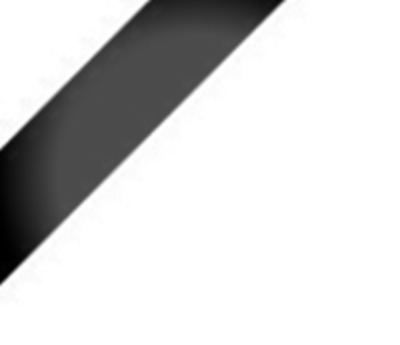 En hommage à notre collègueChristine RENONDirectrice d’école à Pantin.Rassemblement devant les Inspections de Mende, Marvejols et Florac ce jeudi 3 octobre à 12h15.